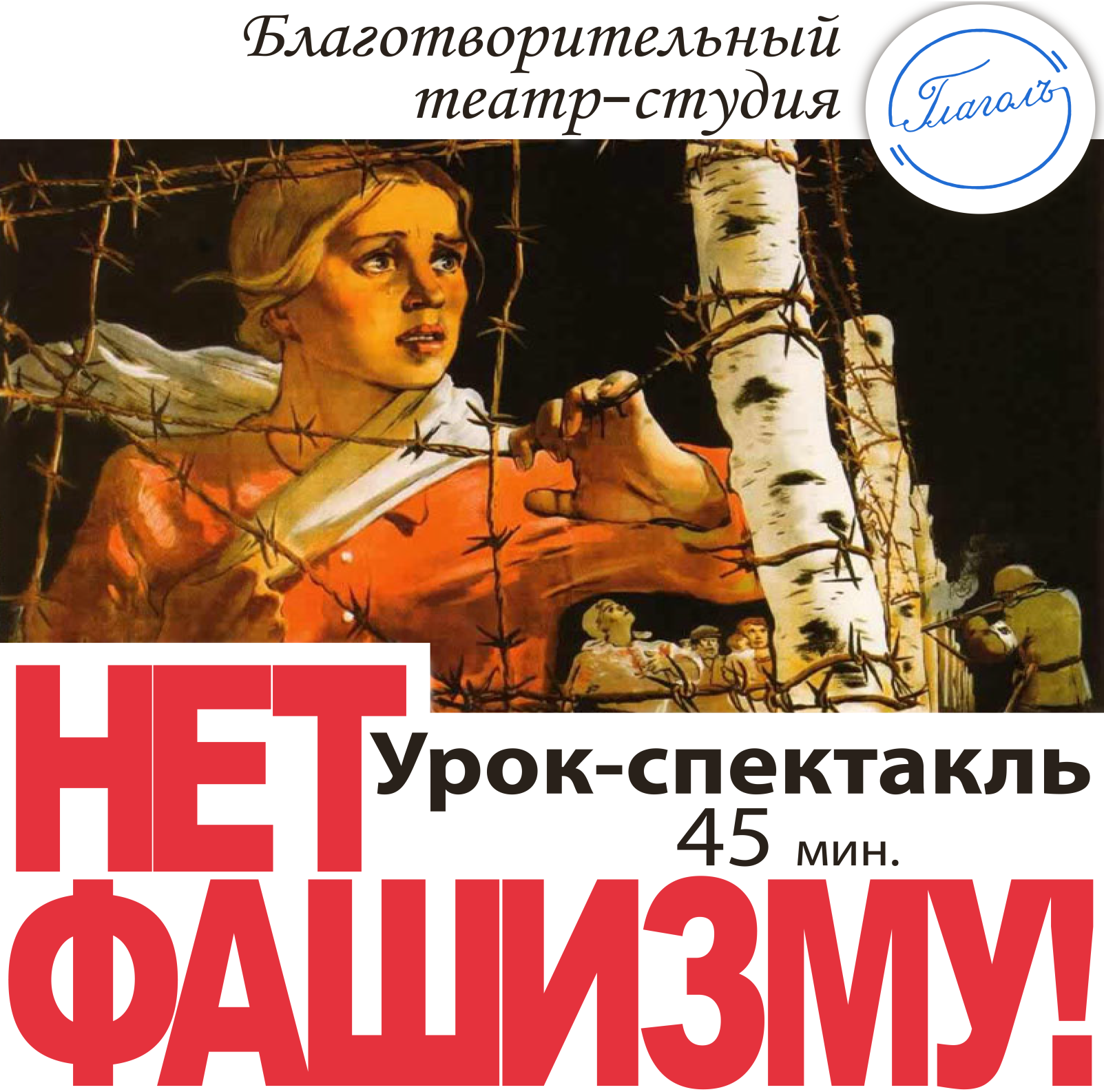 Осуществляется  сбор  писем  для  оказания психологической,  моральной  и  духовной  помощи  раненым,  детям  и  жителям  Донбасса,  Новороссии  и  Украины.Дата – 25 апреля   Время – 15:15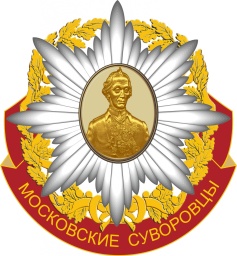 Благотворительная театральная программа «Искусство   против   фашизма»(РОО) «Московские Суворовцы»